ANEXO P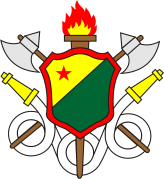 ESTADO DO ACRECORPO DE BOMBEIROS MILITARATESTADO DE BRIGADA CONTRA INCÊNDIO E PÂNICOAtesto, para os devidos fins, que as pessoas abaixo relacionadas participaram com bom aproveitamento do treinamento de “Brigada Contra Incêndio e Pânico”, ministrado na edificação localizada na ....................................................................................................................................(Endereço da Edificação),  Município de ........................................................, e estão aptas ao manuseio dos equipamentos de prevenção e combate a incêndio da edificação:_________________________, _____ de _________________ de _________.__________________________________________(nome completo)(qualificação profissional)(Registro n. _________)__________________________________________(nome completo)(responsável legal da empresa)NomeRGNÍVEL DE TREINAMENTODATA DE CONCLUSÃO DE CURSO